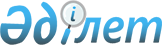 О предоставлении в 2024 году мер социальной поддержки в виде подъемного пособия и бюджетного кредита для приобретения или строительства жилья специалистам в области здравоохранения, образования, социального обеспечения, культуры, спорта и агропромышленного комплекса, государственным служащим аппаратов акимов сел, поселков, сельских округов, прибывшим для работы и проживания в сельские населенные пункты Нуринского районаРешение Нуринского районного маслихата Карагандинской области от 22 декабря 2023 года № 63
      Примечание ИЗПИ!
      Настоящее решение вводится в действие с 01.01.2024.
      В соответствии со статьей 6 Закона Республики Казахстан "О местном государственном управлении и самоуправлении в Республике Казахстан", пунктом 8 статьи 18 Закона Республики Казахстан "О государственном регулировании развития агропромышленного комплекса и сельских территорий", приказом Министра национальной экономики Республики Казахстан от 29 июня 2023 года № 126 "Об определении размеров предоставления мер социальной поддержки специалистам в области здравоохранения, образования, социального обеспечения, культуры, спорта и агропромышленного комплекса, государственным служащим аппаратов акимов сел, поселков, сельских округов, прибывшим для работы и проживания в сельские населенные пункты" и приказом Министра национальной экономики Республики Казахстан от 6 ноября 2014 года № 72 "Об утверждении Правил предоставления мер социальной поддержки специалистам в области здравоохранения, образования, социального обеспечения, культуры, спорта и агропромышленного комплекса, государственным служащим аппаратов акимов сел, поселков, сельских округов, прибывшим для работы и проживания в сельские населенные пункты", районный маслихат РЕШИЛ:
      1. Предоставить в 2024 году меры социальной поддержки в виде подъемного пособия и бюджетного кредита для приобретения или строительства жилья специалистам в области здравоохранения, образования, социального обеспечения, культуры, спорта и агропромышленного комплекса, государственным служащим аппаратов акимов сел, поселков, сельских округов, прибывшим для работы и проживания в сельские населенные пункты Нуринского района, а также лицам, прибывшим ранее и не получавшим меры социальной поддержки:
      1) подъемное пособие в сумме, равной стократному месячному расчетному показателю;
      2) социальная поддержка для приобретения или строительства жилья – бюджетный кредит для специалистов, прибывших: в сельские населенные пункты, являющиеся административными центрами района в сумме, не превышающей две тысячи пятисоткратного размера месячного расчетного показателя; в сельские населенные пункты в сумме, не превышающей две тысячи кратного размера месячного расчетного показателя.
      2. Контроль за исполнением настоящего решения возложить на постоянную комиссию Нуринского районного маслихата по бюджету, финансам, развитию малого и среднего предпринимательства.
      3. Настоящее решение вводится в действие с 1 января 2024 года.
					© 2012. РГП на ПХВ «Институт законодательства и правовой информации Республики Казахстан» Министерства юстиции Республики Казахстан
				
      Председатель Нуринского районного маслихата

К. Жунусбеков
